2020年湖南公务员考试行测考试题（考生回忆版）常识判断请根据题⃞要求， 在每个选项中选出⃞个最恰当的答案 。1.  2020年《政府工作报告》 提出，2019年“三大攻坚战取得关键进展”。 下列不属于“关键进展”内容的是：A．脱贫攻坚取得决定性成就B．生态环境总体改善 C．金融运行总体平稳 D．外贸外资保持稳定2.  2019年是中国航天的超级大年在这一年取得的成就不包括的是：A．嫦娥4号在月球背面登陆B．长征11号火箭中国首次海上平台发射    C．长征三号运载火箭发射北斗卫星第54颗D．中国运力最强的长征五号遥立“胖五”发射3.  国家最高科学技术奖自设立以来，已有33位杰出科学工作者获得该奖。  下列国家最高科学技术奖得主与其主要贡献对应正 确的是：A．李振声——中国现代预警机事业的开拓者和奠基人，被誉为“中国预警机之父”B．闵恩泽——从事石油炼制催化剂制造技术领域研究，被誉为“中国催化剂之父”C．侯云德——从事医学病毒学、 新发传染病控制研究，被誉为“中国传染病学之父”D．曾庆存——为中国核潜艇事业的发展做出重要贡献，被誉为“中国核潜艇之父”4.  《荀子·儒效》 中写道，“不闻不若闻之，闻之不若见之，见之不若知之，知之不若行之”。  关于这句论述反映的思想，下列 说法错误的是：A．知行合一B．实践出真知 C．人定胜天D．实践决定认识5.  二十八星宿对于古人来说，不仅与军事，农耕等有紧密关系，与文学关系也很密切，所以古代诗文中对于二十八星宿的引 用很多，下列诗句中，没有涉及到二十八星宿的是：A．二十四桥仍在，波心荡、 冷月无声B．人生不相见，动如参与商 C．迢迢牵牛星，皎皎河汉女 D．七月流火，九月授衣6.  李某认为某电商平台上的商户所销售服装的外观侵害了其设计著作权，于是通知电商平台对该商户采取删除、  屏蔽、 断开 链接、 终止交易和服务等措施。  关于李某的上述通知，下列说法正确的是：A．李某只需要提出主张，无须举证，举证商户是否侵权的责任由电商平合和商户承担B．李某通知错误，造成商户损失的，李某应当加倍赔偿商户损失 C．李某必须提供商户侵权的确切证据D．李某必须提供离户侵权的初步证据7.  甲方将乙方诉至人民法院，要求乙方偿还借款期限为一年，且已到期的2万元借款以及借款利息，在诉讼中， 甲方向法庭 提交了借据作为乙方借款的证据，下列与之相关的说法正确的是：A．借据上没有约定利息，故乙方无须向甲方支付借期内利息。B． 甲方提交借据足以证明甲、 乙双方之同的借贷关系合法成立，乙方抗辩无效C． 甲方除了提交借据外，还需要提交向乙方实际付款的凭证，才能证明甲、 乙双方之间的借贷关系真实发生 D．虽然借据上未约定利息，但是乙方仍应按照年利率 6%的标准向甲方支付借期内和逾期后的资金占用利息8.  关于统筹推进新冠肺炎疫情防控和经济社会发展工作,下列表述错误的是：A．疫情防控的总要求是坚定信心、 同舟共济、 科学防治、 精准施策B．疫情防控的总目标是坚决遏制疫情蔓延势头、 坚决打赢疫情防控阻击战 C．新冠肺炎疫情改变了我国经济的基本局面,其冲击是长期的D．在应对疫情中,暴露出我国在重大疫情防控体制机制方面存在的明显短板9.  2020年3月6日，习近平总书记出席决战决胜脱贫攻坚座谈会，就确保高质量完成脱贫攻坚目标任务作出重大部署。  关于高 质量完成脱贫攻坚目标任务，下列说法错误的是：A．继续聚焦“三区三州”等深度贫困地区，落实脱贫攻坚方案B．接续推进全面脱贫与乡村振兴有效衔接C．做好对因疫致贫返贫人口的帮扶，及时落实好兜底保障等措施D．要重点解决全国易地扶贫搬迁中的贫困人口搬得出的问题10. 下列关于生活中数学现象的表述错误的是：A．用瓷砖铺地,只有用正三角、 四角、 六角、 八角这四种正多角砖才能刚好将地铺满B．世界上只有五种正多面体,即正四、 六、 八、 十二、 二十面体C．圆形的井盖是利用了直径相等原理,这样不论怎么移动井盖,盖子都不会掉下去D．每个平面地图都可以只用四种颜色来染色,而且没有两个邻接的区域颜色相同11. 植物在自然环境中会遇到生物胁迫，比如食植动物和各种病原微生物的侵害，在进化过程中，植物发展了多种物理和化学 防御机制。  下列叙述中，不属于植物防御生物胁迫的是：A．玫瑰长刺B．睡莲长出宽大的叶子C．巨魔芋的花散发烂鱼臭虾似的臭气D．伞形科植物释放特珠气味吸引胡蜂捕食其体上的毛毛虫12. 随着地球环境的变迁，地球上的生物也随之相应不断演化，下列关于生物进化的表述正确的是：A．个体是生物进化的基本单位B．地理隔离是物种形成和进化的必要条件 C．种群变异是生物进化的基础D．在生物进化中自然选择的作用是不定向的13. 西汉末巧工丁缓发明的“被中香炉”是世界上已知最早的常平支架，其构造精巧，使用时把燃烧的炭火放入香炉中心的火盆 中，无论香炉如何滚动，香炉中心的火盆都能保持水平，炭火始终都不会掉出来。  下列装置的物理原理与之相同的是：A．指南针B．陀螺仪 C．水平仪 D．高度计14. 2019年12月4日，中共中央、 国务院印发《关于营造更好发展环境支持民营企业改革发展的意见》 ，充分肯定了我国民营 经济的地位和作用，提出了有力举措，为民营企业未来发展指明方向，下列与之相关的说法错误的是：A．民营企业在推动发展、 促进创新、 增加就业、 改善民生和扩大开放等方而发挥了不可替代的作用B．要进一步放开民营企业市场准入和实施公平统一的市场监管制度，保障民营企业平等获得资源要素 C．支持民营企业发行债券，降低可转债发行门槛D．对民营企业实行公平竞争审查制度的软性约束15. 2019年，亚马逊雨林和澳大利亚东部丛林分别发生了严重的山火，对生态环境造成多方面影响。  下列影响属于不可逆的 是：A．当地生物种群数量的降低B．植物燃烧留下的有毒物质 C．生物遗传多样性的丧失    D．森林植被的破坏⃞语理解与表达请根据题⃞要求， 在每个选项中选出⃞个最恰当的答案 。16. 现在，随着人们对橡胶认识的深入，橡胶技术也________，不论是天然橡胶还是人工合成橡胶，都已经成为我们生活的 必需品。  没有一种原材料像橡胶这样，________了我们生活的方方面面：从家居日用品到体育娱乐制品，从医疗领域到军事工业，都随处可见橡胶制品的影子。填入横线处最恰当的一组词是：A．高歌猛进 总括B． 日臻完善 囊括 C．今非昔比 概括 D．革故鼎新 包括17. 研究需要________，传播需要放下架子，中科院将物理公式和黑洞等天文现象艺术化设计后，做成了井盖涂鸦，颠覆了  科学________的刻板印象，________其趣味性和人情味，推动了科学与艺术的结合，和利于科学传播以及科学氛围的形 成。填入横线处最恰当的一组词是：A．专心致志 高雅 增强B．穷经皓首 严谨 赋予 C．学而不厌 理性 给予 D．契而不舍 高冷 强化18. 尽管许多人相信宇宙的其他地方存在生命，但我们没有证据证明这一点。  因此，重要的是要将所有生命都看作是               ________ 的，不管其大小、 数量或位置。  地球支持着宇宙中唯一________的生命。  因此，无论太阳系或宇宙其他地方的生命形式如何，我们都必须确保它们 ________有害的污染——无论它们更接近地球生命，还是完全陌生的外星生命。 依次填入横线部分最恰当的一项是：A．平等 确认 远离B．宝贵 已知 免受 C．仅有 了解 避免 D．珍稀 可知 免遭19.  对人类而言，环境发挥着两方面的功能。  一方面它是人类生存与发展的物质来源，另一方面它承受着各种人类活动所产生 的________。  这种功能决定了人类自身的活动越来越强烈地影响着环境的发展过程，因此，人类必须彻底地________利己主义，保护好环境，保持同环境和谐与协调的互利关系。依次填入划横线部分最恰当的一项是：A．效果 唾弃B．结果 摒弃 C．后果 扬弃 D．恶果 遗弃20. 繁花盛开的季节，蜜蜂在姹紫嫣红之间辛勤劳作，如果你仔细观察一只蜜蜂的活动就会发现，蜜蜂对柑橘和咖啡的花朵仿佛着了魔一般，而对其他植物的花朵________，这是为什么呢？填入划横线部分最恰当的一项是:A．旁若无人B．素不相识 C．熟视无睹 D．置若罔闻21. 民族精神是衡量一个国家综合国力强弱的重要因素，是衡量一个民族有无凝聚力、 向心力、 战斗力的重要指标。  一个国家 重视民族精神的培养，就能凝心聚力、______，各项事业就会______；忽视民族精神的培养，只会______、  消极颓废， 各项事业都难以搞好。依次填入划横线部分最恰当的一项是：A．奋发图强 一 日千里 一盘散沙B．精神振奋 兴旺发达 人心涣散 C．聚精会神 繁荣昌盛 离心离德 D．精神抖擞 蒸蒸日上 分崩离析22. 旧中国“老京张”铁路可谓________。  由于八达岭段坡度较大，施工装备有限，投入经费不足，工人靠肩挑手凿才打通了长 度仅一公里的八达岭隧道。  而“新京张”铁路的修建配备最大台车、 最智能盾构机、  最快铺轨机，全周期智能建造、 智能运  维，12公里的新八达岭隧道内更建成了埋深102米的“世界最深高铁站”。  施工装备与建造技术之变，正是中国________建  造强国的生动缩影。依次填入划横线部分最恰当的一项是：A．步履维艰 跻身B．艰苦奋斗 变身 C．困难重重 侧身D．举步艰难 置身23. 病毒的故事或许还要从远古说起。  在那个________的地球上，海洋占据了世界的绝大部份，而无垠的大海之下是数亿年 ________的火山活动。  在某些________之下，海水中产生了史上第一批有机大分子，从而点燃了生命的星星之火。填入横线处最恰当的一组词是：A．病入膏肓 动荡不安 阴差阳错B．死气沉沉 经天纬地 不期而遇C．了无生机 连绵不断 机缘巧合D．奄奄一息 接踵而至 逢机遘会24. 防控疫情，应该多一些“小题大做”的________意识。  小题大做，不是无理取闹，更不是渲染紧张气氛，而是体现出对疫情的________，以及对防控疫情的重视。填入横线处的词语最恰当的一项是：A．警惕 戒备B．大局 防御 C．敏锐 监测 D．谨慎 预判25.“新鲜”与“创新”，二者有一字之别却________。  当今，一些篆刻家努力创作出些颇为“新鲜”的作品，它们也许是“创新”的前奏，却缺乏艺术土壤的滋养，必会________而凋谢。填入横线处最恰当的一组词是：A．相去甚远 昙花一现B．毫无二致 烜赫一时 C．大相径庭 电光火石 D．各有千秋 稍纵即逝26. 社交裂变简单点来说就是病毒式传播，爆款单品在短时间内________最多用户，平台也由此获得大量用户和粉丝。  获客   成本高成为传统电商增长的瓶颈，以人和内容为核心的社交平台，利用用户天然具备的社交关系网络，能够更快地实现商品和用户________， 自然就被当作商品营销的新渠道。填入横线处的词语最恰当的一项是：A．成就 碰撞B．催生 融合 C．捕捉 适配 D．抵达 连接27. 中国长城是在农耕民族和游牧民族的分界线上耸立起来的。  这条分界线随着双方力量的________，在不同历史时期就像改道的黄河一样，在大地上留下深浅不一的痕迹：有的________如巨龙蜿蜒，有的湮灭如草蛇灰线。 填入横线处最恰当的一组词是：A．变幻莫测 连绵B．斗转星移 盘旋 C．此消彼长 清晰 D． 日异月殊 交错28. 这一片花海，每个季节都有十几种花卉________。  远离城市的________，回归大自然的宁静，让人诗意地________，微风拂过，花香撩起的情丝，不知拨动过多少人的心弦。依次填入横线部分最恰当的一项是：A．开放 喧闹 安居B．盛放 喧哗 隐居 C．绽放 喧嚣 栖息 D．怒放 喧嚷 歇息29. 无论经历多少艰难、 付出多大牺牲，都不能忘了为什么出发，不能忘了肩负的使命任务，始终信念如磐、 意志如铁、         ________，做到“千磨万击还坚劲，任尔东西南北风”。  在见世面中强大内心，既能容得下征途顺利时的春风得意，谦虚谨 慎、 再接再厉、 再创佳绩，也能容得下前进受挫时的________，淡定从容、________、  不言放弃，做到“不管风吹浪打， 胜似闲庭信步”。依次填入划横线部分最恰当的一项是：A．不忘初心 苦心孤诣 积极进取B．初心不改 沉重打击 乐观向上 C．牢记使命 困难挫折 开朗乐观 D．使命担当 艰苦磨难 力争上游30. 只要是创新，就会突破一些条条框框，往往越是重大的创新，对传统标准的________也会越大。  我们鼓励创新，就不能 把所有的现行技术标准都当成________，而要一定程度上允许新技术去挑战某些旧的标准，只有这样，才不会让旧的标 准成为阻挡创新的绊脚石。填入横线处最恰当的一组词是：A．修正 理所当然B．冲击 金科玉律 C．超越 天经地义 D．调整 不易之论31. 有些作家，他们笔尖触动的生活与人性之深，文字创造力之强，令人吃惊。  待到人们去________去议论，他们又不声不响扎到什么地方去了。  惟有这样才能写出真正________社会人生的作品来。填入横线处最恰当的一组词是：A．捧读 知悉B．拜读 熟悉 C．研读 获悉 D．品读 洞悉32. 数学是世界各个地方、 各个民族最先发展起来的精密科学。  以《九章算术》 为代表的中国传统数学，同以几何为代表的古希腊数学________，有如两颗璀璨的明珠在世界的东方和西方________。依次填入划横线部分最恰当的一项是：A．各有千秋 交相辉映B．平分秋色 相映成趣C．半斤八两 一唱一和D．势均力敌 遥相呼应33. 大自然的________创造了光这个神奇的东西，因为光，我们能去感受这个斑斓的世界。  光有着绚丽的色彩，而其中最为 神奇的要属绿光了。  尽管________的世界里到处都能看到绿色，但是植物的绿色属于反射光，植物本身并不是绿光源。  填入横线处最恰当的一组词是：A．鬼斧神工 五彩缤纷B．巧夺天工 五颜六色C．天造地设 万紫千红D．匠心独运 姹紫嫣红34. 从结绳记事到竹简纸张，从计算机存储到光盘刻录，人类从未停止________更加高效便捷的信息存储方式，信息存储方式的变革很大程度上也________着我们获取信息和认知世界的方式。填入横线处最恰当的一组词是：A．追求 塑造B．追逐 制造 C．探求 创造 D．探究 缔造35. 人类命运共同体，顾名思义，就是每个民族、 每个国家的前途命运都紧紧联系在一起，应该________、  荣辱与共，努力把我们生于斯、 长于斯的这个星球建成一个和睦的大家庭，把世界各国人民对美好生活的向往变成现实。 填入划横线部分最恰当的一项是：A．风流云散B．风雨同舟 C．如影随形 D．通同一气36. 重大疫情面前，及时发布权威信息，公开透明回应群众关切，能够有效解决信息不对称的问题，压减谣言等虚假信息传播 空间，更好地维护社会大局稳定。  一段时间以来，有关部门和相关机构及时发布确诊、 疑似、 治愈和病亡人员数据，一些 互联网企业运用大数据、 云计算、 可视化技术，推出“实时疫情动态”“疫情地图”“同乘患者查询系统”“发热门诊地图”等产     品，同步普及科学防护知识，有效满足了民众的信息需求，引导群众理性看待疫情、 增强自我防范意识和防护能力。这段文字意在强调：A．利用技术手段增强自我防护能力B．信息公开透明有助于疫情防护C．利用技术手段普及科学防护知识D．信息公开透明满足了人民信息需求37. 智慧城市在带动城市产业发展、 转变城市发展模式、 推动城市精细化治理等方面具有优势，而且能够在人口、 空间、 人工 智能等方面发挥组合效应，带动政府各部门、 城市居民、 社会力量共同参与，________________。  例如:深圳市确定了智能交通总体框架，既为治堵工作提供了精准的支撑，又通过互联网民意平台推动了交通治理的共享共治。 填入划横线部分最恰当的一项是:A．有助于打造共建共治共享的社会治理格局B．有助于撬动社会治理智能化和法治化支点 C．形成信息早掌握、 问题早解决的良好局面 D．有助于加强信息基础设施的网络安全防护38. ①“适度距离”不单是居住空间上的物理距离，也是心理上的“代际距离”。②个性解放、 知识快速更新和年轻一代的经济独立不断冲击着传统家长权威。                                                                   ③当年轻人与父辈的价值观念和行为方式难以快速趋同时，保持适度距离是确保良性代际互动的前提。                             ④在社会转型进程中，中国的家庭结构经历着革命式变迁。                                                                                              ⑤有学者提出，两代人的居住格局应保持“一碗汤的距离”，既要让子代和父代有各自的独立空间，又要维系家庭成员之间  的亲密关系。                                                                                                                                                                   ⑥不同价值观念和行为方式在同一时空并存的环境下，代际之间的适度空间和社会距离是彼此有效沟通与和谐共处的基本 条件之一。将以上6个句子重新排列，语序正确的一项是：A．⑤①③④②⑥B．②⑥③④①⑤ C．④②⑥③⑤① D．⑥③⑤④①②39. 隐球菌首先通过肺部感染侵入人体，而后蔓延至包括大脑在内的其他各处器官，可导致胸痛、 干咳、  腹部肿胀、 头痛、 视 力模糊等症状。  其中，隐球菌性脑膜炎最为严重，如治疗不及时，约有86%的患者可能在一年内死亡；即使在目前已有多 种药物治疗的情况下，其死亡率仍保持在40%-65%。  更可怕的是，在那些幸免于死的病人中，部分患者还可能留下失明、 听力障碍、 偏瘫、 头痛、 下肢肌肉萎缩等后遗症，其致残率约为20%。这段文字主要介绍的是：A．隐球菌病的症状明显B．隐球菌病的死亡率高C．隐球菌病的后遗症多D．隐球菌病的危害性大40. ①实际上，根据闪电发生时的电量密度、 空气密度以及电压变化等，可以估算闪电（包括非发光区域在内的闪电）约粗 1~40米②最长的闪电甚至可以长达数百千米，这么长，这么细，怪不得我们常说“瘦成一道闪电”呢③但是通过观测闪电的发光部分，可以判断其直径约为3-23厘米④闪电发生时，常常呈现为明亮的闪电通路                                                                                                                    ⑤从闪电灼烧形成的地面坑洼直径来看，闪电的能量集中区域不足5厘米，但闪电的长度变化比较大，从数百米到数千米 将以上5个句子重新排列，语序正确的一项是：A．④①③⑤②B．①④③②⑤ C．⑤③①④② D．②⑤③①④41. VR技术是Virtual Reality （虚拟现实技术） 的英文缩写。  近年来，我国的VR技术不断发展，并在医疗、 教育、 智能制造等 行业中得到广泛的运用。  5G网络会大大提升虚拟现实体验的仿真度、 沉浸感和交互性，这将促进虚拟现实产业的进一步发展。这段最后一句话中划横线的“这”指的是:A．中国VR技术的不断发展B．VR技术在各行各业中的运用 C．5G网络所带来的更完美感受 D．5G网络商用范围的扩大42. 就青少年网络成瘾这个社会心理痼疾，社会各界一直在努力寻找对策。  相关科学研究从生物医学、 心理学和社会学等不同 角度阐释了游戏成瘾的生成机理并寻求相应的干预治疗机制。  生化科学家从生物医学角度研究发现，游戏成瘾应作为一种 大脑神经多巴胺系统疾病开展治疗；心理学家从大量案例研究中揭示了游戏成瘾大多来源于缺陷人格、 认知偏离、 平衡内 心世界和外界现实冲击的特定防御机制；社会学研究则关注游戏成瘾行为背后的国家政策、 社会环境、 家庭教育、 亲子关 系、 学校教学、 社会交往方式等生活事件环境因素。接下来作者最有可能讲的是：A．社会学家分析青少年网瘾问题的成因B．社会各界如何解决青少年网瘾问题C．生化科学家研发治疗青少年网瘾的药物D．心理学家提出解决青少年网瘾的对策43. 在过去很长一段时期中,大气中二氧化碳的含量基本上保持恒定，这是由于大气中的二氧化碳始终处于“边增长、 边消耗”的 动态平衡状态。  大气中的二氧化碳有80％来自人和动、 植物的呼吸，20％来自燃料的燃烧。  散布在大气中的二氧化碳有   75％被海洋、 湖泊、 河流等地面的水及空中降水吸收溶解于水中。  还有5％的二氧化碳通过植物光合作用，转化为有机物  质贮藏起来。  这就是多年来二氧化碳占空气成分0.03%（体积分数）始终保持不变的原因。这段文字主要介绍的是：A．大气中二氧化碳的含量B．大气中二氧化碳的来源C．大气中二氧化碳的平衡D．大气中二氧化碳的消耗44. 糖皮质激素是由人体肾上腺皮质分泌生成的一种类固醇激素，具有调节糖、 脂肪和蛋白质的生物合成和代谢的作用。  称其 为糖皮质激素是因为其调节糖类代谢的活性最早为人们所认识。  此外，糖皮质激素也可对炎症反应起调控作用，因而常被 用作抗炎药物治疗免疫系统过激反应导致的疾病，例如过敏、 哮喘和类风湿关节炎。  糖皮质激素还常用于对抗癌症患者体 内的炎症。  在细胞内，糖皮质激素需通过与糖皮质激素受体的相互作用来发挥其生理功能。这段文字主要介绍:A．糖皮质激素的定义B．糖皮质激素的功用C．糖皮质激素的特征D．糖皮质激素的性质45. 从土地开发（农业经济时代的“活动对象”） ，到技术开发（工业经济形态的“活动方式”） ，再到素质提升（知识经济形态的“活动主体”） ，是随着经济形态的历时性演进，由“客体”向“主体”不断迁移的空间秩序性的发展结果。  只有在知识经济形 态下，人的实践活动要素——实践主体（知识结构）、 实践方式（专业技能） 、 实践对象（职业责任） 和实践目的（创新 能力） ，才能构成一个具有内在联系的有机价值整体。  这既是提升素质生产力的重要原因，也是强调创新驱动的依据所    在。这段文字最后一句话中划横线的“这”指的是:A．从农业经济的“活动对象”到工业经济的“活动方式”，再到知识经济“活动主体”，三者构成一个价值整体B．在知识经济形态下，人的实践活动要素——实践主体、 实践方式、 实践对象、 实践目的本身就是一个价值整体 C．农业经济、 工业经济、 知识经济，随着经济形态的历时性演进，逐渐构成一个具有内在联系的有机价值整体    D．知识经济将人的实践活动要素实践的主体、 方式、 对象和目的构成一个具有内在联系的有机价值整体46. 当前我国正处于人口结构高速转变的时期，农村人力资源开发将需要同时面临“农村劳动力转移的难度加大”与“农村劳动力  存量的整体素质趋于降低”两大问题。  从农业农村发展的要求出发，今后一个时期，开发农村人力资源，优化农村人力资本 结构必须着眼于提升农村人力资源的自我发展能力和辐射带动能力，通过“以点带面”加快促进农村劳动者整体素质的提高，从而有效缓解当前人力资源日益短缺的问题，促进农业农村平稳发展。这段文字作者主要强调的是：A．当前我国农村人力资源开发的问题B．农村劳动者整体素质提升的策略    C．当前农村人力资源日益短缺的问题 D．农村劳动力资源短缺的解决办法47. 克黎利引述《新科学家》 杂志的文章称，记忆的作用不一定是为了记住过去，而是帮助我们走向未来。  记忆有时会运用想 象和创造的方式，让我们知道接下来怎么做，或者在某些情况下做出什么反应。  有些人以为自己有预见未来的能力，其实 也许是过去的碎片化记忆而已。  如果似曾相识的感觉是来自一段想不起来的记忆，那么就容易产生这样的错觉：接下来发生的事情也是来自于这段记忆， 自己具备了“心灵能力”。与上文观点不符的是：A．似曾相识不是“心灵能力”B．似曾相识能够帮助我们预见未来    C．似曾相识是对过去不完整的记忆    D．人们的记忆不一定是对过去的回忆48. 从社会治理的角度看， 占用消防通道的行为之所以屡禁不止，除了违法者缺乏公共安全观念、 对生命和法律缺乏敬畏，以 及监管不到位等因素之外，也有着停车难的深层原因。  随着我国汽车保有量不断攀升，一些居民区面临停车位紧缺的问    题。  特别是一些老旧小区，当初设计建设的局限，使得这一矛盾愈发凸显。  这也是为什么一些地方占用消防通道的现象反 复出现，治理举措管得了一阵子，却无法管长期、 管根本的原因所在。  就此而言，保持消防通道畅通、 有效解决停车难题，既要管要堵，更要疏要导，这考验着基层社会治理的有效性和精准度。这段文字接下来最可能讲的是：A．加大处罚力度、 提高违法成本等措施B．在纾解停车难问题上进行的有益探索 C． 占用消防通道现象反复出现的原因    D．探讨停车难问题的深层次原因49. 数字孪生，按字面意思，就是为真实的物理世界搭建一个高度镜像化的数字世界。  随着技术不断演进，数字孪生发挥重要 价值的应用场景会相应增加，其性价比也将不断提高。  比如，在技术设计和测试时，数字孪生可以让很多由于物理条件限 制、 依赖于真实的物理实体而无法完成的操作变成可能；再比如，当数字孪生技术能应用于造价不菲的航天器、 核电站时，这些设施的寿命与安全都将得到进一步提升。这段文字没有涉及的是：A．概念与定义B．市场的反馈 C．性价比优势 D．应用性前景50. 目前一些地区产生相对贫困问题，就是由于这些地区的人群缺乏信息和资源。  在现代信息社会中，掌握较多信息和资源的 人群能够获得更多的致富机会；相反，缺少信息和资源的一部分人群就会被逐渐分化，成为相对贫困人群。  要针对相对贫 困问题的产生根源和主要特征，在进一步加大政策扶持和资金投入力度、 加快基础设施建设的同时，形成产业扶贫、 金融 扶贫、 技术扶贫、 信息扶贫、 教育扶贫、 就业扶贫、 文化扶贫、 减灾扶贫、 医疗扶贫等解决相对贫困的多层次资源支撑和 保障。这段文字意在说明:A．相对贫困受到各种条件与因素的制约B．形成解决相对贫困的多层次资源支撑    C．信息和资源是造成相对贫困的主要因素 D．解决相对贫困是扶贫的重要内容与途径51. 在闽江及其支流上存在着大量的传统村镇与古厝，如琴江满族村、 闽安古镇、 林浦村的“泰山行宫”、  大埕村“九条金带”等。它们在类型和内涵上都有相似之处，虽然得到了一定程度的保护，但开发和利用力度仍普遍不够，导致一些历史记忆有湮灭的危险。  随着城市化进程的加速及旧城改造规模的不断扩大，传统村镇与古厝必然会面临如何被有效保护的问题。接下来作者最有可能讲述的是：A．传统村镇和古厝的招商引资B．传统村镇和古厝的文物保护C．传统村镇和古厝的开发与保护D．传统村镇和古厝的文化内涵52. 朊病毒是结构异常的蛋白，能迫使正常蛋白呈现相同的错误折叠形状而像传染病一样在组织中传播。  这是继认识到细菌、 病毒、 支原体等微生物可以引发疾病后，人类又发现的另一种引发疾病的病原体。  因此，如果想要成功开发出有效的治疗 方法，需要针对（靶向）有活性的朊病毒而不是已经死亡的斑块和缠结物中的大量蛋白。从这段文字我们可以推出：A．朊病毒的结构非常复杂B．朊病毒比细菌危害更大C．朊病毒能够引发疾病D．朊病毒引发的疾病能够被有效治疗53. 数字经济的重要意义不仅体现在对总量的贡献上，更重要的是________________，一方面表现为数字技术赋能传统产     业，另一方面表现为数字技术催生新兴产业，数字技术赋能传统产业，通常也被称为产业数字化，即利用数字技术对传统行业的业务进行升级，进而提升生产数量和效率，从生产流程角度看，数字技术可以通过对企业生产过程中产生的数据进 行分析，将程序性业务交给计算机处理，从而降低了操作失误率。  同时，企业通过数据分析，能够对业务流程进行全面而系统的监督，及时发现经营过程中的异常和隐患，大大降低风险。填入划横线部分最恰当的一句是：A．及时降低企业经营过程中的损耗与风险B．将数字化的知识和信息转化为生产要素 C．对产业结构优化升级所起到的推动作用 D．不断发掘与推动产业经济的新增长点54. 大多数星系正在远离我们而去，其退行速度（红移）和星系的距离成正比。  这一比例系数如今被称为哈勃常数，它表示着 宇宙当前的膨胀速度，观测宇宙学的核心任务之一就是测量距离与红移的关系，它描述宇宙膨胀的历史，回答关于宇宙年 龄、 几何、 组成成分等基本问题，甚至能够检验很多新物理预言。  在天文观测中，遥远天体的红移可以精确获得，但距离 的精确测量从来都是天文学家的最大难题。接下来作者最有可能讨论的是：A．天文学家如何精确测量距离B．天文学家如何精确测量红移C．在距离测量方面遇到的困难D．在距离测量方面获得的突破55. 在现实中，农民工维权时往往面临证据不足、 难以取证的问题。  北京市昌平区法院审理的案件统计数据显示，在农民工讨 薪案件中，约有80%的败诉是由于农民工没有相关证据而导致的。  虽然劳动合同、 工资卡、 工资条、 银行转账记录、 考勤 表、 工作证等资料证明都可以作为农民工被欠薪的证据，但很多农民工跟着包工头干活仅以现金结账，而没有留存证据，再加上部分农民工缺乏证据意识，也可能导致被欠薪后拿不出足够证据来维权。这段文字接下来最可能讲的是：A．农民工在讨薪过程中遇到的法规问题B．培训农民工学会用法规维护自己合法权益C．用法规来强制用工单位解决农民工被欠薪问题D．用法规来解决农民工被欠薪之后证据不足的问题数量关系请根据题⃞要求， 在每个选项中选出⃞个最恰当的答案 。56. 某水果经销商到一山区水果基地采购猕猴桃和苹果。  猕猴桃和苹果的采购价分别为10元/斤和4元/斤，销售价分别为25元/斤和12元/斤。  已知该经销商在本次经销中获利40000元，每种水果采购都超过500斤且为整数。  问该经销商的最佳投入资 金是多少元：A．20000B．21260C．21300D．2128057. 某医疗器械公司为完成一批口罩订单生产任务，先期投产了A和B两条生产线，A和B的工作效率之比是2: 3，计划8天可完成订单生产任务。  两天后公司又投产了生产线C，A和C的工作效率之比为2: 1。  问该批口罩订单任务将提前几天完成：A．1B．2C．3D．458. 统计学专业学生正在学习《博弈论》 ，老师给每个学生发了一张卡片，要求每个学生在卡片上随机地从1到100中写下一个 数，谁写下的数离他们的平均数的二分之一最近就胜出。  已知该专业共50人，问写下哪个数最可能胜出：A．12B．25C．50D．6059. 红星中学高二年级在本次期末考试中竞争激烈，年级前7名的三科（语文、 数学、 英语） 平均成绩构成公差为1的等差数 列；第7、  8、  9名的平均成绩既构成等差数列，又构成等比数列。  张龙位列第10，与第9名相差1分；张龙的英语成绩为  121分，但老师登记为112分。  问张龙本应排在第几名：A．4B．5C．7D．860. 小李一家3人进行抢红包游戏，每人发1个红包。  结果每人抢得金额总额一致，均为100元，刚巧3人所发红包金额为互不相 同整数且成等差数列。  问3人中所发红包金额最多的可能是多少元：A．197B．198C．199D．20061. 某药材公司以每千克8元的价格收购了5000千克药材，深加工后得到合格品和废料，合格品分为一、 二、 三等品，其比例 为1：3：6，每千克售价分别为80元、 50元、 20元，废料价值为零。  公司在加工中需投入其他成本20000元，最终获利    108000元。  问加工中药材的废品率是多少：A．1%B．4% C．6% D．8%62. 同事甲，乙两人共携带120千克行李乘坐飞机，根据规定， 甲单独托运则超重需支付200元，乙单独托运则超重需支付100 元。  若全部行李由一人负责托运，则超重需支付450元。  问每位乘客的免费托运的行李最多为多少千克：A．20B．25C．30D．3563. 甲、 乙、 丙三人沿着长为500米、 宽为250米的长方形场地跑步，三人以2:1:3的速度之比匀速顺时针跑步。  当甲进入场地 时乙已跑完1/3圈，丙到场地时已落后甲100米。  问当乙跑完2圈时， 甲与丙的位置关系如何：A．丙领先甲3000米B．丙领先甲2900米 C．丙领先甲2450米 D．丙领先甲2350米64. 春节期间，省图书馆邀请多位书法老师免费为读者书写春联。  现场书写的春联中有188幅不是A老师书写的，有219幅不是 B老师书写的，A、  B两位老师今年一共书写了311幅春联。   问B老师今年一共书写了多少幅春联：A．208B．171C．140D．12665. 疫情期间，某地推出电子健康码，用户需凭电子健康码出入小区、 学校、 医院等公共场所。  健康码是黑白相间的二维码， 该二维码是边长为15cm的正方形，现利用随机模拟的方法向该健康码内投入1500个点，其中落入黑色部分的点的个数为  800个，则该健康码的黑色部分的面积约为多少cm²：A．135B．120C．115D．105判断推理请根据题⃞要求， 在每个选项中选出⃞个最恰当的答案 。66. 把下面的六个图形分为两类，使每一类图形都有各自的共同特征或规律，所给四个选项中分类正确的一项是：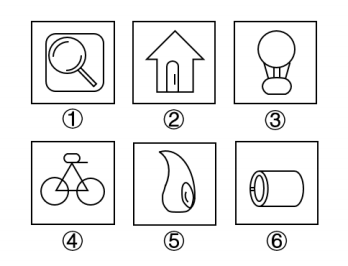 A．①②③；④⑤⑥B．①②④；③⑤⑥ C．①②⑤；③④⑥D．①⑤⑥；②③④67. 下列立体图形，其视图（正视图、 俯视图、 侧视图）不可能是所给四个选项中的哪一项：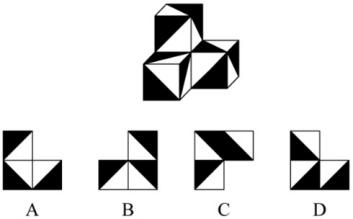 A．AB．BC．CD．D68. 从所给的四个选项中，选择最合适的一个填入问号处，使之呈现一定的规律性：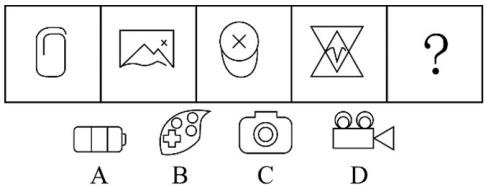 A．AB．BC．CD．D69. 从下列四个图形中，找出一个和其他三个具有不同规律的图形：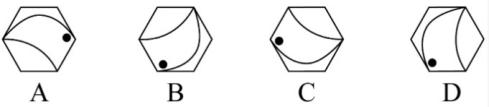 A．AB．BC．CD．D70. 从所给的四个选项中，选择最合适的一个填入问号处，使之呈现一定的规律性：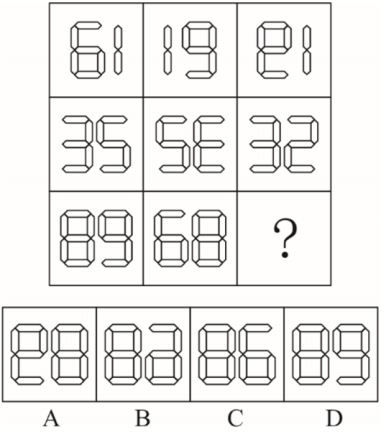 A．AB．BC．CD．D71. 从所给的四个选项中，选择最合适的一项填入问号1和问号2处，使之具有一定规律：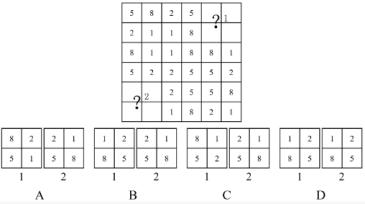 A．AB．BC．CD．D72. 从下列四个图形中，找出一个和其他三个具有不同规律的图形：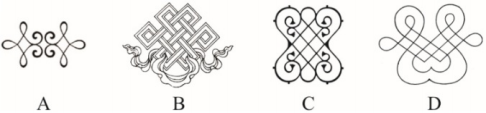 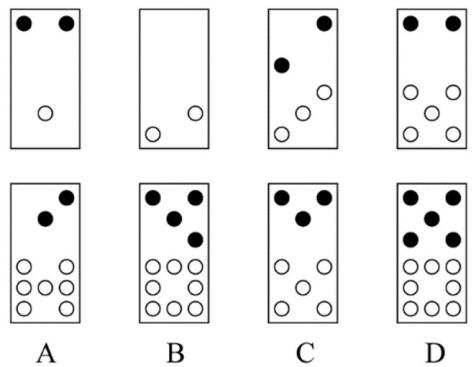 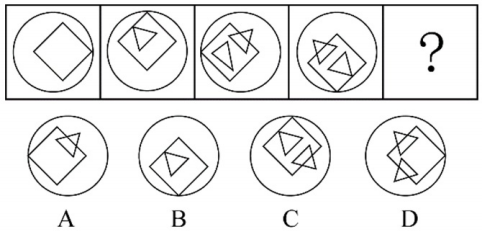 A．AB．BC．CD．D75. 左图为某一零件的立体图形，右边哪一项不属于该立体图形的截面图：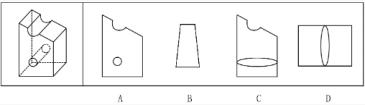 A．AB．BC．CD．D76. 社交焦虑障碍，是指个体在可能受到他人审视的一种或多种社交环境中存在持久的强烈恐惧和回避行为。 根据上述定义,下列情形属于社交焦虑障碍的是：A．尽管已经获得了公务员招录面试资格，但考虑到排名靠后再加上自己一惯不善于表达，陈某决定放弃这次机会B．随着演讲比赛日期的临近,王刚的焦虑和压力也与日俱增,最后他干脆放弃了C．小杨一想到下周要当众发言，紧张得一连几天都睡不好觉D．大强因为担心被父母催婚，今年春节决定不回家过年77. 闯入性思维是指一些非自主的、 反复出现的、 无规律的进入个体大脑的干扰性想法，会造成一系列适应问题并诱发负面情绪，包括焦虑、  抑郁和强迫症等。根据上述定义，属于闯入性思维的是：A．每到年底，在外地工作的小孟都要为回不回老家过年而纠结，并因此而情绪烦躁B．这段时期股市波动较大，股民老张的心情也像股票指数一样起伏难料，焦虑至极 C．小强在上课的时候，头脑中总是出现网络游戏的画面，这让他很难静下心来学习 D．一想到完不成销售任务所带来的负面后果，小程都感到一阵阵的沮丧78. 情绪惰性，是指个体当前情绪状态能被之前情绪状态所预测的程度，预测程度越大则反映情绪惰性水平越高，情绪惰性作为情绪动态性指标之一反映了情绪变化的速度。根据上述定义，下列情形属于情绪惰性的是：A．冬季往往容易使人情绪低落，所以这个冬天也不会例外B．调皮的小铭被老师批评之后终于老实了，随后几天都一直规规矩矩的C． 自从万师傅的老伴儿半年前去世后他就一直很忧郁，估计一时半会儿好不起来D． 自从首长做了战时动员令之后，整个工厂的工人都保持着激昂的心情努力生产79. 类别化是指个体对自身或他人在社会中所处位置的感知和判断，这种感知和判断不仅基于现实社会中社会体制的不同分类 标准，也基于自身与他人的社会比较过程。  类别化分为社会类别化和自我类别化。  社会类别化是个体基于共享的相似性把 他人分为不同群体类别的主观心理过程。  自我类别化指个体从独立个体到群体成员的过程是通过类别化而得以实现的，是通过“去个性化”实现对群体的归属和成员身份的定位。根据上述定义，下列属于自我类别化的是：A．只要每个人的素质提高了，我们整个国民的素质也就自然提高了，因此，重要的是首先做好自己B．小明打算应聘公司某职位，而其父母则认为他更适合做公务员C．同学们都说小倩长得像明星，做主播肯定有前途D．王医生常常为自己所从事的职业感到无比自豪80. 员工绿色行为是指组织中员工展现的一系列旨在保护生态环境、 降低个人活动对自然环境造成负面影响的行为,这些行为是组织正式绿色管理计划的重要补充,能提高组织绿色管理措施的效率,最终有利于环境的可持续发展。 根据上述定义,下列属于员工绿色行为的是：A．公司员工自觉遵守公司关于垃圾分类的规定B．部门经理经常利用废纸打印一些非正式文件C．办公室的一位女员工宁愿忍受高温也不愿开冷气,她认为这样更健康D．公司保洁员经常把垃圾箱内的废塑料瓶收集起来，下班时顺便带回家81. 和谐管理是组织为了达到其目标，在变动的环境中，围绕社会、 市场、 政府和职工等和谐主题要素，以优化和不确定性消减为和谐手段提供问题解决方案的实践活动。根据上述定义，下列属于和谐管理的是：A． 甲公司为在竞标政府项目中获得优势，专门成立公关部门与政府搞关系B．丙企业为了治理因生产所造成的环境污染，成立专门基金进行长效维护 C．乙公司为了让产品赢得市场，孤注一掷花费巨资请明星代言D．丁公司为了强化公司的“狼性”文化，经常让员工超时加班82. 辟谣有时会使受众将谣言错记为“事实”，其中原因之一是受众遗忘了谣言的反驳信息，即事实幻觉效应。  为了避免这一认知错觉，可以采用“反驳改述谣言”的方法，即辟谣者可以将谣言改述为否定句式，再进行反驳。根据以上描述，下列属于“反驳改述谣言”的是：A．食用野兔等野生动物安全，这不是谣言B．即便少量饮酒也不利于健康， 这是谣言C．有节制的吸烟不易致癌，这不是谣言D．药品X是危险的，这是谣言83. 反生产力工作行为是指员工应对通常工作压力情境以及缓解及负面情绪体验，有意从事对组织或其成员有所损害的冲动性适应行为，并对组织具有广泛的不利影响。根据上述定义，下列属于反生产力工作行为的是：A．过高的物价使得民众难以承受，纷纷聚集到市政厅进行抗议B．新部门工作节奏较快，小孙因工作压力过大只好请假不去上班 C．为反对公司要求每天工作14小时的规定，很多员工开始磨洋工D．小李被领导批评后很不服气，偷偷将单位机密散布到网上，给单位带来了巨大损失84. 分割谬误是指基于整体拥有某性质，而推论其中的部分或全部个体也都具备该性质。 根据上述定义，下列属于分割谬误的是：A．本案被告很有钱，因为他出门都开豪华跑车B．这座城市到处都有抢劫案，我光是在《城市晚报》 就读到三起C．这个足球队是本赛季最强的足球队，毫无疑问该球队的守门员也是最强的D．这个交响乐团中的每一位乐师都非常出色，所以这只交响乐团非常出色85. 在高大建筑物顶端安装一个金属棒，用金属线与埋在地下的金属板连接起来，通过金属棒尖端放电，让云层所带的电和地上的电逐渐中和，以保护建筑物免遭雷击。  这种现象用于管理界被称为避雷针效应，指事先疏导，防患于未然，引领事态积极发展，即善疏则通，能导必安的管理方法。根据上述定义，下列做法与避雷针效应无关的是：A．某市推行“全民城管精准找茬”工作破解城管盲区漏点，市民怨气少了满意多了B．某小区改建车库，物业方广泛地征求了业主的意见，并形成共识，使该工程顺利推进C．某地实行“有事好商量”协商议事工作法，解决大量群众关心的事，化解了社会矛盾D．某公司将召开员工发展问题研讨会，要求部门主管会前要调查掌握员工发展需求86. 内核 ∶硬核A．声波 ∶光波B．价值 ∶价格 C．水波 ∶秋波 D．症结 ∶原因87. 护士 ∶输液A．策划 ∶文案B．园丁 ∶教师    C．主持人 ∶晚会 D．钢琴家 ∶演奏88. 摇曳 ∶晃动A． 自满 ∶ 自谦B．翻天覆地 ∶一成不变 C．悲痛 ∶欲绝D．顺风转舵 ∶见机行事89. 栉风 ∶沐雨A．门当 ∶户对B．东山 ∶再起 C．万里 ∶长城 D．助人 ∶为乐90. 筚路蓝缕 ∶艰辛A．焦金流石 ∶干燥B．伏虎降龙 ∶强大 C．毕雨箕风 ∶简陋 D．集萤映雪 ∶夏夜91. 蛛丝马迹 ∶鸟迹虫丝A．寒酸落魄 ∶寒心酸鼻B．堆玉积金 ∶屯粮积草 C．冰肌玉骨 ∶劲骨丰肌 D．挨冻受饿 ∶担饿受冻92. 大豆 ∶豆油 ∶压榨A．茶叶 ∶茶水 ∶冲泡B．水泥 ∶房屋 ∶建造 C．布料 ∶成衣 ∶缝制 D．太阳 ∶阳光 ∶辐射93. 固根基 ∶扬优势 ∶补短板A．清谈客 ∶奋斗者 ∶泥菩萨B．勤思考 ∶爱劳动 ∶学习好 C．涉险滩 ∶破坚冰 ∶攻堡垒 D．有政治 ∶有形象 ∶有人格94. 青年人 ∶公务员 ∶服务人民A．当代史 ∶革命史 ∶史海耕耘B．下农村 ∶进工厂 ∶劳动锻炼 C．创业者 ∶劳动者 ∶市场打拼 D．大学生 ∶志愿者 ∶奉献社会95. 和谐 对于 （   ） 相当于 谦虚 对于 （    ）A．强硬蛮横；安分守己B．融洽无间；夜郎自大 C．波澜不惊；虚怀若谷 D．动荡不安；趾高气扬96. 国外某公司从农户收购伪步行虫和蟋蟀等昆虫，把它们加工成粉末或油，再与其它食材混合，制成让人吃不出昆虫味道的  美味食品。  2019年该公司销售这种食品已实现百万美元盈利。  联合国粮农组织肯定这家公司的做法，并指出食用昆虫，有利于应对世界性粮食供应紧缺和营养不良问题。以下哪项可以作为上述论证的前提：A．世界粮食供应紧张状况还将持续，开发昆虫等新食材，可有效应对食物需求增长B．昆虫富含蛋白质、 脂肪、 补足维生素和铁的营养成分，是量大低成本的补充食材 C．国外某权威研究机构称，在本世纪，食用昆虫有利于人口增长和蛋白质消费增加 D．亚洲、 非洲一些缺粮且人口管养不良的地区在大力发展昆虫养殖加工业97. 一项研究利用250多万份图像，训练人工智能算法分析脑癌，研究结果表明，计算机能在三分钟内诊断出常见癌症，而一   名医学专家作出诊断大约需要30分钟。  在一项278名脑癌患者参与的临床实验中，研究人员发现，人工智能算法的诊断结  果与病理学家的诊断相符——实际上更准确一些——实验中，医生误诊17次，而人工智能仅误诊14次，由此，研究者得出结果：人工智能虽还不能取代医生，但可以发挥复查作用，确保诊断万无一失。以下哪项如果为真，最能支持研究人员的上述结论：A．人工智能全天候二十四小时无间歇工作的特质，可以有效缓解现阶段优秀医生极度紧缺的状况B．培养一名医生至少需要十年以上的时间，但人工智能只要技术上实现一次突破，就可以被复制 C．病理学家误诊的病例，人工智能无一出错；同时人工智能误诊的病例，也被病理专家逐一纠正 D．现阶段，病例诊疗软件已经用于医学院教学和培训青年医生，机器人完成的手术台数已经破万98. 研究表明，锻炼对人类大脑有积极作用，如果坚持锻炼，阿尔茨海默症等神经退行性疾病的发病风险就会降低。 由此可以推出：A．人类大脑如果不进行锻炼，阿尔茨海默症等神经退行性疾病的发病风险就会进一步提高B．如果没有降低阿尔茨海默症等神经退行性疾病的发病风险，那一定是没有坚持锻炼C．如果阿尔茨海默症等神经退行性疾病的发病风险降低了，那么就一定是坚持锻炼的结果D．坚持体育锻炼降低了阿尔茨海默症等神经退行性疾病的发病风险99. 磷存在于我们的DNA中，是构成生命的基本元素之一。  但它早期是如何到达地球的仍是一个谜。  近日，科学家通过观测恒 星形成区域，追踪到了含磷分子从宇宙到达地球的“旅程”。  观测结果表明，含磷分子是在大质量恒星形成时产生的，刚形  成的恒星会释放气流，在星际云中打造出一条通道，随着恒星震动和释放辐射，含磷分子在这些通道壁上沉积并产生大量 一氧化磷粒子，这些粒子逐浙汇聚、 融合，从一块小石头变成了彗星。  而这些彗星，就成为了生命的“信使”，携带着生命分子来到了地球。以下哪项如果为真，最能质疑上述结论：A．早期的彗星撞击事件为地球带来每年10万亿千克的有机物质，它们进入地球环境后开启了地球生命的演化历程B．科学家已经在陨石中找到了证据，研究发现为数不多的一些陨石携带有包合了一氧化二磷等含磷分子的有机物C．变化彗星撞击地球表面时，可产生36万个大气压，温度可达2500℃，会引发彗星晶体中的磷元素发生未知化学变化 D．仅仅是拥有DNA的所需物质是远远不够的，只有上千万甚至是上亿万分之一的概率才能满足生命形成所需的条件100. 科研人员发现，鸟蛋颜色与温度有极大关联,研究结果显示,在日照强度较低的地方，深色的鸟蛋更常见；而在阳光强度更 高、 更暖和的区域,鸟蛋颜色普遍更浅,研究小组认为，更深颜色的蛋壳意味着可以吸收更多热量，从而在更寒冷的环境中具有生存优势，因为蛋中胚胎需要稳定的环境温度，但其自身却不具备温度调节能力。以下哪项如果为真,最能支持上述结论：A．大杜鹃将自己生的蛋寄宿在一百多种鸟的巢中，为了避免蛋被鸟巢主人赶跑，它们能够高仿出二十多种色型的鸟蛋B．要孵化出小鸟，适宜的温度十分重要，所以为了保证小鸟能顺利破壳，鸟妈妈只能待在窝里孵蛋，来提高蛋的温度C．将不同品种的鸡蛋放置在阳光中，颜色更深的鸡蛋比浅色鸡蛋升温更快，而且其蛋壳表面保持较高温度的时间更长 D．蛇、 乌龟的蛋大多埋在地下，有隐蔽性，所以是白色的，而鸟蛋暴露在环境中，需要斑纹和颜色做障眼法迷惑天敌101. 小严在商场看中一款鞋子，纠结是买黑色好还是买白色好，同行的好朋友小芳说：你去问下柜员，是黑色的销量高，还是 白色的销量高，不就知道了么？以下哪项与题干中的问答方式最为相似：A．准备考研的小张在A培训班和B培训班之间犹豫不决，室友小王说：你去问问已经考上了研究生的学长学姐们，看看他 们报的是A还是B，不就知道了吗?B．小莫和男友去网红美食街探寻美食，面对众多从未吃过的各地特色美食不知如何取舍，男友说：我们看看哪家店门口 的队伍排得最长，就去吃哪家的吧C．老郑打算给乔迁新居的战友老袁买一件礼物，在书法字画和艺术盆景之间为了难，老伴说：你去花店打听下，乔迁送 艺术盆景的多不多，不能知道了吗？D．七夕节到了，小汪准备给女朋友送一只口红，不知道女朋友是喜欢001色号还是006色号，同事小林建议说：你上网查 下哪个色号最热门，就选哪个呗102. 近年来，伴随着信息技术的发展和传播形态的演变，出现了一种“深度造假”新现象，这一现象是指经过处理的视频，或者   通过人工智能技术生成的其他数字内容，它们会产生看似真实的虚假图像和声音。  有国际知名人工智能杂志在2019年初的 一篇文章曾指出：人工智能基金会筹集了1000万美元，建立了一个工具，既使用人类版主，也使用机器学习来识别诸如深 度造假之类的欺骗性恶意内容，这篇文章还介绍了一家总部位于荷兰的科技初创公司努力将对抗性机器学习“作为探测深度造假的主要工具”。由此可以推出：A．“深度造假”的技术往往是领先于最新的检测技术的B．我们依靠技术进步才能解决“深度造假”带来的挑战C．人类无法像人工智能那样能识别出“深度造假”现象D．强大的人工智能技术可以用来检测虚假或欺骗性内容103. 人体在37°C左右的时候，能够使用最小的动力来维持身体需求的平衡。  也就是说，人类在37°C时通过获取少量的能量， 就能达到最大的行动力。  因此，一个多世纪以来，37°C一直被当作人类健康的体温标准。  然而日前一项研究却揭示，在过去的一个世纪，正常状态下人类的体温越来越低了，约每10年下降0.03°C。以下哪项如果为真，最不能支持上述结论：A．温度计制造技术的逐步发展使得测量数据变得越来越精细B．现代生活方式降低了人类劳动强度，导致新陈代谢率下降 C．现代医学的进步降低了人类患病频次，炎症反应逐渐减少 D．温室效应引发全球气温上升，迫使人类自降体温对抗炎热104. 研究人员发现，全球温室气体排放或使得澳大利亚森林火灾成为一种常态。 以下哪项如果为真，最能支持上述结论：A．澳大利亚森林火灾将产生大量温室气体排放B．澳大利亚森林火灾是在高温、 干燥、  少雨和强风的共同作用下形成C．澳大利亚与美国西部、 加拿大等一样存在高温、 干燥、  少雨和强风气候条件D．如果不对温室气体排放做出限制，将使得陆地气温持续上升，陆地气温上升容易发生森林火灾105. 最新研究显示，常喝绿茶有益心血管。  研究者对十万余名参与者进行了为期七年的跟踪研究。  参与者被分成两组：习惯性 喝茶者（即每周喝绿茶三次以上的人） 和从不或没有喝绿茶习惯者（即每周喝绿茶次数不到三次的人） 。 研究者发现，与从不或者没有喝绿茶习惯者相比，有喝绿茶习惯者患心胜病和中风的风险低20%，死于心脏病和中风的风险低22%， 下列哪项如果为真，最能支持上述结论：A．与常喝绿茶的人相比，从不吸烟者患心脏病和中风的风险低14%B．绿茶中含有的黄酮醇类，具有预防血液凝块及血小板成团的作用 C．绿茶中的儿茶素和多种维他命成分，可有效延缓衰老，预防癌症 D．习惯喝绿茶组的参与者其年龄普遍大于无喝绿茶习惯组的参与者资料分析请根据题⃞要求， 在每个选项中选出⃞个最恰当的答案 。某集团公司各车间职工人数、  月平均工资情况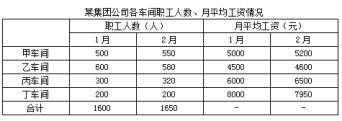 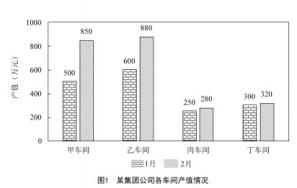 106. 与上月相比较，2月份职工人数变动幅度最大的是：A． 甲车间B．乙车间 C．丙车间 D．丁车间107. 与上月相比较，2月工资总额变动率最大的车间是：A． 甲车间B．乙车间C．丙车间D．丁车间108. 2月工资总额与产值比率最大的车间：A． 甲车间B．乙车间 C．丙车间 D．丁车间109. 与上月相比，2月份工厂的总产值增长了百分之几：A．28%B．32% C．41% D．48%110. 能够从上述资料中推出的是：A．1月份人均产值最大的是乙车间B．2月份各车间的人均产值都有所上升C．2月份丁车间的人均产值低于整个集团公司的人均产值D．与上个月相比较，整个集团公司的工资增长率低于产值增长率某市三甲医院分科室出院和治愈人数（单位：人）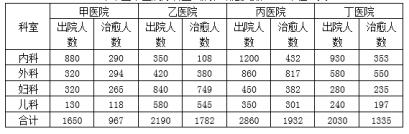 111. 妇幼出院人数占4所三甲医院妇科和儿科出院总数比重最小的是：A． 甲医院B．乙医院 C．丙医院 D．丁医院112. 该市三甲医院外科的治愈率在以下哪个范围内：A．30%—50%B．50%—70% C．70%—90% D．90%以上113. 儿科治愈率高于外科治愈率的医院是：A． 甲医院B．乙医院 C．丙医院 D．丁医院114. 治愈率最低的科室是：A．内科B．外科 C．妇科 D．儿科115. 下列说法正确的是：A． 甲医院的总体治愈率最低，说明甲医院的治疗水平低于其它三所医院B．乙医院的总体治愈率高于其他三所医院的原因是该医院妇科和儿科的出院人数最多 C．丙医院的内科治愈率低于本院的其它科室，说明内科治疗水平低于本院其它科室D．丁医院儿科的治疗水平高于其他三所医院2019年1-12月份，全国房地产开发投资132194亿元，比上年増长9.9％，增速比上年加快0.4个百分点。  其中，住宅投资   97071亿元，增长13.9％，增速比上年加快0.5个百分点。  2019年，商品房销售面积171558万平方米，比上年下降0.1％。 其中，住宅销售面积增长1.5％ 。 办公楼销售面积下降14.7％，商业营业用房销售面积下降15.0％ 。 商品房销售额159725  亿元,增长6.5%，增速比上年回落5.7个百分点。  其中，住宅销售额增长10.3％，办公楼销售额下降15.1％，商业营业用房 销售额下降16.5％。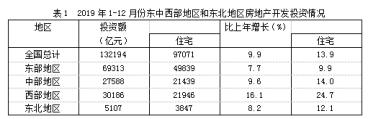 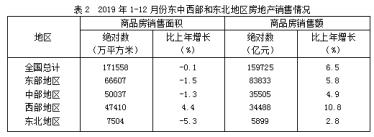 116. 2018年全国房地产开发投资比上年增长：A．48114亿元B．11427亿元 C．10436亿元 D．10278亿元117. 与2018年相比，2019年全国商品房销售均价约：A．增长580元B．增长710元C．下降580元D．下降710元118. 2019年全国住宅投资占房地产开发投资比重排名第二的地区是：A．东部地区B．中部地区C．西部地区D．东北地区119. 2018年房地产投资额最多的地区约为排名第二地区的：A．2.0倍B．2.5倍 C．3.0倍 D．3.5倍120. 根据上述材料可以推出：A．2019年商品房销售均价东北地区高于中部地区B．2018年东部地区商品房销售面积比西部地区约多3000万平方米 C．2018年住宅投资占房地产开发投资比重最低的地区是东部地区D．如果2017年全国商品房销售均价要与2018年持平，其销售面积应达到163055万平方米